Einladungzur Sitzung des Gemeinderatsam Dienstag, 26. Januar 2021, um 19:00 Uhrim Medienraum des Bürgerzentrums Eutingen,Tagesordnung:- Öffentlich -Sie sind zur Sitzung herzlich eingeladen. Die Sitzungsunterlagen sind ab Donnerstag, 21. Januar 2021, auf der Homepage der Gemeinde Eutingen im Gäu unter „Rathaus & Gemeinderat – Kommunalpolitik – Ratsinformationssystem“ eingestellt. Zusätzlich besteht die Möglichkeit, die Sitzungsunterlagen auf dem Rathaus in Eutingen abzuholen.Mit freundlichen Grüßen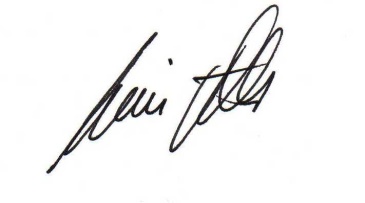 Armin JöchleBürgermeister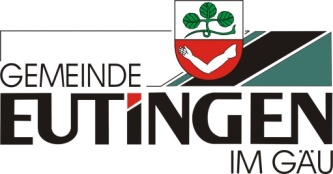 1.Beschluss des Haushaltsplans und der Haushaltssatzung 2021Beschluss des Haushaltsplans und der Haushaltssatzung 20212.Sanierung der Mehrzweckhalle Weitingen und Feuerwehrhaus Weitingen1. Aktualisierung der Finanzierung 2. Auftragsvergaben Rohbau u.a.Sanierung der Mehrzweckhalle Weitingen und Feuerwehrhaus Weitingen1. Aktualisierung der Finanzierung 2. Auftragsvergaben Rohbau u.a.3.1. Änderung der Satzung über die Erhebung einer Vergnügungssteuer vom 20. Oktober 20094.Annahme von im Dezember 2020 eingegangenen Spenden ab 100 € und von Februar bis Dezember 2020 eingegangenen Kleinspenden5.Anfragen und VerschiedenesAnfragen und Verschiedenes